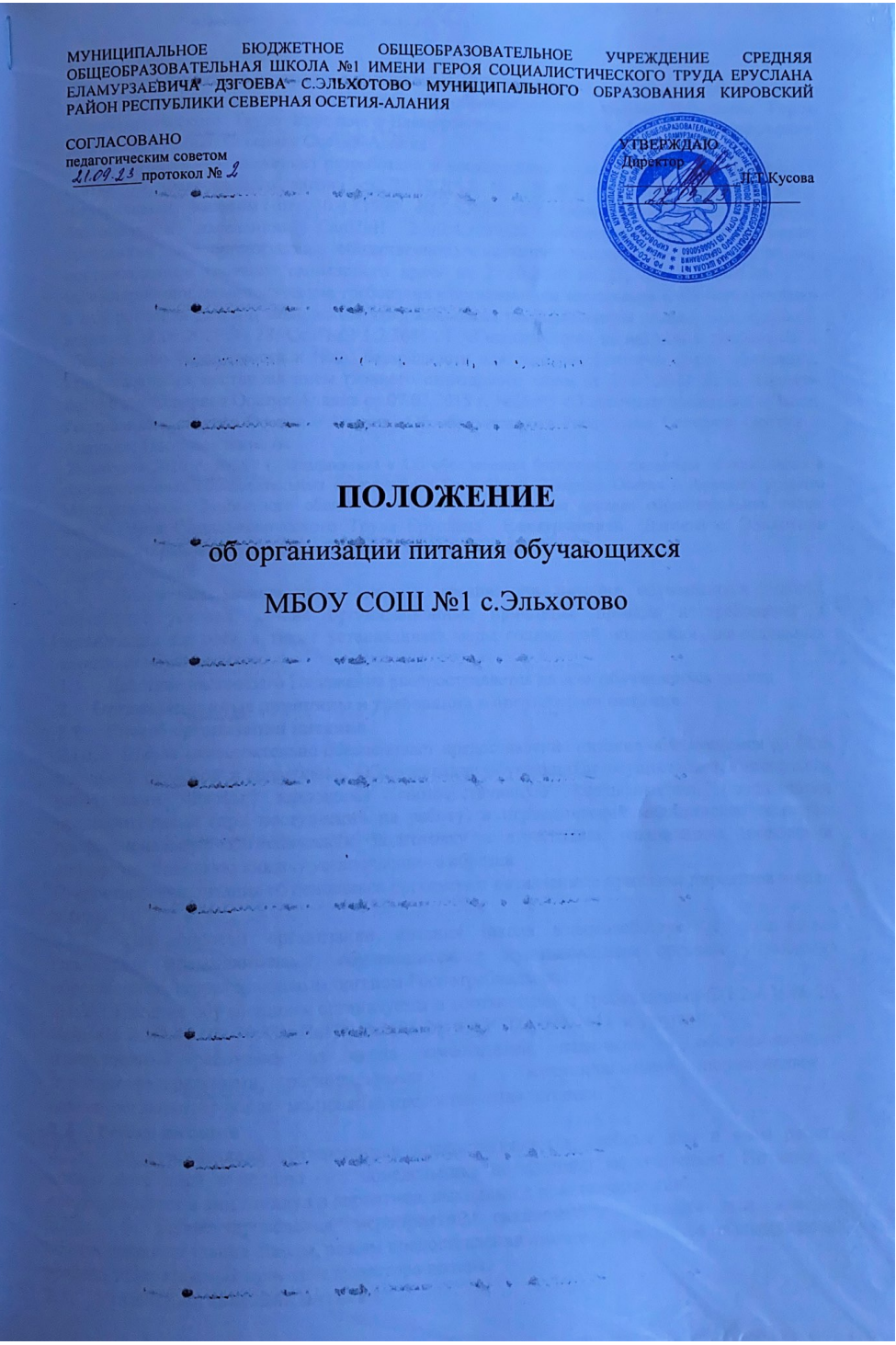 Общие положенияНастоящее Положение об организации питания обучающихся Муниципального бюджетного общеобразовательного учреждения средней образовательной школы №1 имени Героя Социалистического Труда Еруслана  Еламурзаевича  Дзгоева с. Эльхотово Кировского района Республики Северная Осетия-Алания (далее – Положение) разработано в соответствии со статьями 37, 41, пунктом 7 статьи 79 Федерального закона от 29.12.2012 № 273-ФЗ «Об образовании в РФ», Федеральным законом от 30.03.1999 № 52-ФЗ «О санитарно-эпидемиологическом благополучии населения», СанПиН 2.3/2.4.3590-20 «Санитарно-эпидемиологические требования к организации общественного питания населения», утвержденными постановлением главного санитарного врача от 27.10.2020 № 32, СП 2.4.3648-20«Санитарно-эпидемиологические требования к организациям воспитания и обучения, отдыха и оздоровления детей и молодежи», утвержденными постановлением главного санитарного врача от 28.09.2020 № 28, СанПиН 1.2.3685-21 «Гигиенические нормативы и требования к обеспечению безопасности и (или) безвредности для человека факторов среды обитания», утвержденными постановлением главного санитарного врача от 28.01.2021 № 2, Законом Республик Северная Осетия-Алания от 07.07.2015 г. №26-РЗ «О внесении изменений в Закон Республики Северная Осетии – Алания «Об образовании в Республике Северная Осетии –Алания»; Постановление от 28 августа 2020 г. №284 г. Владикавказ « Об обеспечении бесплатным питанием обучающихся в государственных образовательных организациях Республики Северная Осетия – Алания»; уставом Муниципального бюджетного общеобразовательного учреждения средняя образовательная школа имени Героя Социалистического Труда Еруслана  Еламурзаевича  Дзгоева с. Эльхотово Кировского района Республики Северная Осетия-Алания (далее – школа).Положение устанавливает порядок организации питания обучающихся школы, определяет условия, общие организационные принципы, правила и требования к организации питания, а также устанавливает меры социальной поддержки для отдельных категорий обучающихся.Действие настоящего Положения распространяется на всех обучающихся школы.Организационные принципы и требования к организации питанияСпособ организации питанияШкола самостоятельно обеспечивает предоставление питания обучающимся на базе школьной столовой и пищеблока. Обслуживание обучающихся осуществляется штатными работниками школы, имеющими соответствующую квалификацию, прошедшими предварительный (при поступлении на работу) и периодический медицинские осмотры, профессиональную гигиеническую подготовку и аттестацию, вакцинацию, имеющими личную медицинскую книжку установленного образца.Предоставление питания обучающихся организуют назначенные приказом директора школы школы.По вопросам организации питания школа взаимодействует с родителями (законными представителями) обучающихся, с муниципальным органом управления образованием, территориальным органом Роспотребнадзора.Питание обучающихся организуется в соответствии с требованиями СП 2.4.3648- 20, СанПиН 2.3/2.4.3590-20, СанПиН 1.2.3685-21 и ТР ТС 021/2011 и другимиответственные работники из числа заместителей, педагогов и обслуживающего персоналафедеральными,	региональными	и	муниципальными	нормативным    актами,           регламентирующи   ми правила предоставления питания.Режим питанияГорячее питание обучающимся предоставляется в учебные дни и часы работы школы пять дней в неделю – с понедельника по пятницу включительно. Питание не предоставляется в дни каникул и карантина, выходные и праздничные дни.В случае проведения мероприятий, связанных с выходом или выездом обучающихся из здания школы, режим предоставления питания переводится на специальный график, утверждаемый приказом директора школы.Условия организации питанияВ соответствии с требованиями СП 2.4.3648-20, СанПиН 2.3/2.4.3590-20, СанПиН 1.2.3685-21 и ТР ТС 021/2011 в школе выделены производственные помещения для приема и хранения продуктов, приготовления пищевой продукции. Производственные помещения оснащаются механическим, тепловым и холодильным оборудованием, инвентарем, посудой и мебелью.Закупка пищевых продукции и сырья осуществляется в соответствии с Федеральным законом от 05.04.2013 № 44-ФЗ «О контрактной системе в сфере закупок товаров, работ, услуг для обеспечения государственных и муниципальных нужд».Для организации питания работники школы ведут и используют следующие документы:приказ об организации горячего питания обучающихся;приказ о льготном горячем питании обучающихся;меню приготавливаемых блюд;ежедневное меню;программу производственного контроля;инструкцию по отбору суточных проб;инструкцию по правилам мытья кухонной посуды;гигиенический журнал (сотрудники);контракты на поставку продуктов питания;графики дежурств.Меры по улучшению организации питанияВ целях совершенствования организации питания обучающихся администрация школы совместно с классными руководителями:организует постоянную информационно-просветительскую работу по повышению уровня культуры питания обучающихся в рамках образовательной деятельности и внеурочных мероприятий;оформляет информационные стенды, посвященные вопросам формирования культуры питания;проводит с родителями (законными представителями) обучающихся беседы, лектории и другие мероприятия, посвященные вопросам роли питания вформировании здоровья человека, обеспечения ежедневного сбалансированного питания, развития культуры питания и пропаганды здорового образа жизни, правильного питания в домашних условиях;содействует созданию системы общественного информирования и общественной экспертизы организации школьного питания с учетом широкого использования потенциала управляющего и родительского совета;проводит мониторинг организации питания и направляет в местное управление образования сведения о показателях эффективности реализации мероприятий.Порядок предоставления питания и питьевого режима обучающимсяГорячее питаниеПредоставление горячего питания производится на добровольной основе с письменного заявления родителей (законных представителей) обучающегося, поданного на имя директора школы. Горячее питание предоставляется в зависимости от режима обучения и продолжительности нахождения обучающегося в школе. Кратность и наименования приемов пищи определяется по нормам, установленным приложением 12 к СанПиН 2.3/2.4.3590-20.Обучающемуся прекращается предоставление горячего питания, если:родитель (законный представитель) обучающегося предоставил заявление о прекращении обеспечения горячим питанием обучающегося;ребенок обучается с применением дистанционных технологий и не имеет мер социальной поддержки в виде получения набора пищевых продуктов. Горячее питание возобновляется со дня   возобновления   обучения   в стенах школы;обучающийся умер (признан судом в установленном порядке безвестно отсутствующим или объявлен умершим);обучающийся переведен или отчислен из школы.В случае возникновения причин для досрочного прекращения предоставления горячего питания обучающемуся директор школы в течение трех рабочих дней со дня установления причин для досрочного прекращения питания издает приказ о прекращении обеспечения обучающегося горячим питанием с указанием этих причин. Питание не предоставляется со дня, следующего за днем издания приказа о прекращении предоставления горячего питания обучающемуся.Для отпуска горячего питания обучающихся в течение учебного дня выделяются перемены длительностью 20 минут каждая.Предоставление питания организуется по классам в соответствии с графиком, утверждаемым директором школы. График составляется ответственным по питанию с учетом возрастных особенностей обучающихся, числа посадочных мест в обеденном зале и продолжительности учебных занятий.Отпуск блюд осуществляется по заявкам ответственных работников. Заявка на количество питающихся предоставляется ответственными работниками работникам пищеблока не позднее 9:00.Питьевой режимПитьевой режим обучающихся обеспечивается тремя способами: кипяченой и расфасованной в бутылки водой, с помощью стационарных питьевых фонтанчиков.Свободный доступ к питьевой воде обеспечивается в течение всего времени пребывания обучающихся в школеПри организации питьевого режима соблюдаются правила и нормативы, установленные СанПиН 2.3/2.4.3590-20.Финансовое обеспечениеПитание обучающихся школы осуществляется за счет средств:федерального, регионального и местного бюджетов;родителей (законных представителей) обучающихся, предоставленных на питание детей (далее – родительская плата);внебюджетных источников – добровольных пожертвований от юридических и физических лиц, спонсорских средств.Питание за счет средств местного бюджетовБюджетные средства на обеспечение горячим питанием обучающихся выделяются в качестве меры социальной поддержки обучающимся из льготных категорий, перечисленных в пунктах 5.2–5.3 настоящего Положения.Питание за счет средств областного и местного бюджета предоставляется обучающимся в порядке, установленном разделом 5 настоящего Положения.Обеспечение питанием обучающихся из льготных категорий производится исходя из фактических расходов по предоставлению питания согласно установленной распорядительным актом органа власти стоимости одного дня питания.Организация питания за счет внебюджетных средствВнебюджетные средства школа направляет на организацию дополнительного питания всех категорий обучающихся.Меры социальной поддержкиПраво на получение мер социальной поддержки по предоставлению горячего питания возникает у обучающихся, отнесенных к одной из категорий, указанных в пунктах 5.2–5.3 настоящего Положения. При возникновении права на льготу по двум и более основаниям льготное питание предоставляется по одному основанию. Выбор льготы на питание осуществляет родитель (законный   представитель) обучающегося. При изменении основания или утраты права на предоставление льгот родитель   (законный   представитель)   обучающегося   обязан в   течение   трех рабочих дней сообщить об этом представителю школы.На бесплатное двухразовое горячее питание (завтрак и обед) имеют право обучающиеся, отнесенные к категории:детей-сирот и детей, оставшихся без попечения родителей;детей с ограниченными возможностями здоровья;дети, родители которых участники СВО.На бесплатное одноразовое горячее питание (завтрак) имеют право обучающиеся 1–4	классов. Документ-основание, подтверждающий	право на бесплатный прием пищи, – приказ о зачислении в школу.Обучающемуся,   который   обучается   в    здании    школы, не предоставляется бесплатное горячее питание и не выплачивается денежная компенсация его родителю (законному представителю), если обучающийся по любым причинам отсутствовал в школе в дни ее работы или в случае отказа от питания. При обучении с применением дистанционных технологий льготное горячее питание заменяется на пищевой набор.Основанием для получения обучающимися мер социальной поддержки – горячего питания является ежегодное предоставление в школу:заявления одного из родителей (законных представителей) обучающегося, составленного по форме, установленной в приложении № 2 к настоящему Положению;документов, подтверждающих льготную категорию ребенка, представленных согласно списку, установленному в приложении № 1 к настоящему Положению.В случае не обращения родителя (законного представителя) за обеспечением обучающегося льготным горячим питанием такое питание указанному обучающемуся не предоставляется.Заявление родителя (законного представителя) рассматривается администрацией школы в течение трех рабочих дней после регистрации его заявления и документов. По результатам рассмотрения заявления и документов школа принимает одно из решений:о предоставлении льготного горячего питания обучающемуся;об отказе в предоставлении льготного горячего питания обучающемуся.Решение школы о предоставлении льготного горячего питания оформляется приказом директора школы. Право на получение льготного горячего питания у обучающегося наступает со следующего учебного дня после издания приказа о предоставлении льготного горячего питания и действует до окончания текущего учебного года или дня, следующего за днем издания приказа о прекращении обеспечения обучающегося льготным питанием.Решение об отказе обучающемуся в предоставлении льготного питания принимается в случае:представления родителем (законным представителем) неполных и (или) недостоверных сведений и документов, являющихся основанием для предоставления льготного питания;отсутствия у обучающегося права на предоставление льготного питания;В случае принятия решения об отказе в предоставлении льготного питания обучающемуся школа направляет родителю (законному представителю) обучающегося письменное уведомление с указанием причин отказа в течение пяти рабочих дней со дня принятия решения.Обучающемуся прекращается предоставление горячего льготного питания в случаях, установленных абзацами 2, 4 и 5 пункта 3.1.2 настоящего Положения. При обучении с применением дистанционных технологий льготное горячее питание заменяется на пищевой набор.Обязанности участников образовательных отношений при организации питанияДиректор школы:ежегодно в начале учебного года издает приказ о предоставлении горячего питания обучающимся;несет ответственность за организацию горячего питания обучающихся в соответствии с федеральными, региональными и муниципальными нормативными актами, федеральными санитарными правилами и нормами, уставом школы и настоящим Положением;обеспечивает принятие локальных актов, предусмотренных настоящим Положением;назначает из числа работников школы ответственных за организацию питания и закрепляет их обязанности;обеспечивает рассмотрение вопросов организации горячего питания обучающихся на родительских собраниях, заседаниях управляющего совета школы, а также педагогических советах.Ответственный за питание осуществляет обязанности, установленные приказом директора школы.Заведующий по административно-хозяйственной части:обеспечивает своевременную организацию ремонта технологического, механического и холодильного оборудования пищеблока;снабжает пищеблок достаточным количеством посуды, специальной одежды, санитарно-гигиеническими средствами, уборочным инвентарем.Работники пищеблока:выполняют обязанности в рамках должностной инструкции;вправе вносить предложения по улучшению организации питания.Классные руководители:представляют в пищеблок заявку об организации горячего питания обучающихся на следующий учебный день. В заявке обязательно указывается фактическое количество питающихся;уточняют представленную заявку об организации горячего питания обучающихся;ведут ежедневный табель учета полученных обучающимися обедов по форме, установленной в приложении № 3 к настоящему Положению;не реже чем один раз в неделю предоставляют ответственному за организацию горячего питания в школе данные о количестве фактически полученных обучающимися обедов;осуществляют в части своей компетенции мониторинг организации горячего питания;предусматривают в планах воспитательной работы мероприятия, направленные на формирование здорового образа жизни детей, потребности в сбалансированном и рациональном питании, систематически выносят на обсуждение в ходе родительских собраний вопросы обеспечения обучающихся полноценным горячим питанием;выносят на обсуждение на заседаниях педагогического совета, совещаниях при директоре предложения по улучшению горячего питания.Родители (законные представители) обучающихся:представляют подтверждающие документы в случае, если ребенок относится к льготной категории детей;сообщают классному руководителю о болезни ребенка или его временном отсутствии в школе для снятия его с питания на период его фактического отсутствия, а также предупреждают медицинского работника, классного руководителя об имеющихся у ребенка аллергических реакциях на продукты питания и других ограничениях;ведут разъяснительную работу со своими детьми по привитию им навыков здорового образа жизни и правильного питания;вносят предложения по улучшению организации горячего питания в школе;Контроль за организацией питанияКонтроль качества и безопасности организации питания основан осуществляется на основании программы производственного контроля, утвержденной директором школы.Дополнительный контроль организации питания может осуществляться родительской общественностью. Порядок проведения такого вида контроля определяется локальным актом школы.ОтветственностьВсе работники школы, отвечающие за организацию питания, несут ответственность за вред, причиненный здоровью детей, связанный с неисполнением или ненадлежащим исполнением обязанностей.Родители (законные представители) обучающихся несут предусмотренную действующим законодательством ответственность за неуведомление школы о наступлении обстоятельств, лишающих их права на получение льготного питания для ребенка.Работники школы, виновные в нарушении требований организации питания, привлекаются к дисциплинарной и материальной ответственности, а в случаях, установленных законодательством Российской Федерации, – к гражданско-правовой, административной и уголовной ответственности в порядке, установленном федеральными законами.Приложение № 1к Положению об организации питания обучающихсяПеречень документов для предоставления льгот на питание обучающегосяКатегория детейДокументыДети-сироты и дети, оставшиеся без попечения родителейкопия	решения	органа	опеки	и	попечительства об установлении опекиДети с инвалидностью и дети с ОВЗкопия	справки	(удостоверения)	об	инвалидности либо справки психолого-медико-педагогической комиссии;копия свидетельства о рождении ребенкаДети из малообеспеченных семейсправка о составе семьи;справка с места работы (для всех трудоспособных членов семьи) о доходах за последний квартал;справка о начислении пособия для безработных граждан;акт	обследования	семьи,	подписанный классным руководителем и членами родительского комитетаДети из многодетных семейкопия удостоверения многодетной мамы;копии свидетельств о рождении всех детей;справка из МФЦ о составе семьи